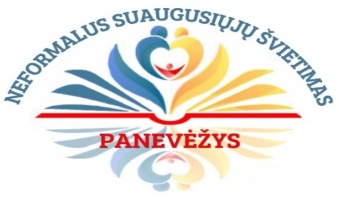 PANEVĖŽIO MIESTO SAVIVALDYBĖS NEFORMALIOJO SUAUGUSIŲJŲ ŠVIETIMO IR TĘSTINIO MOKYMOSI -2018 METŲ VEIKSMŲ PLANO ATASKAITA         Neformalųjį suaugusiųjų švietimą Lietuvoje reglamentuoja Lietuvos Respublikos neformaliojo suaugusiųjų švietimo įstatymas.          Panevėžio miesto savivaldybės neformaliojo suaugusiųjų švietimo ir tęstinio mokymosi 2017–2018 m. veiksmų planas (toliau – Veiksmų planas) skirtas Panevėžio miesto plėtros 2014–2020 metų strateginio plano 2.1 tikslo „Užtikrinti aukštą švietimo paslaugų kokybę ir skatinti jaunimo užimtumą“ 2.1.1.7 priemonei „Plėsti suaugusiųjų neformaliojo švietimo paslaugas“ pasiekti ir Lietuvos Respublikos neformaliojo suaugusiųjų švietimo ir tęstinio mokymosi įstatymui įgyvendinti.Veiksmų plano paskirtis – plėtoti neformalųjį suaugusiųjų švietimą ir tęstinį mokymąsi Panevėžio miesto savivaldybėje, sudaryti sąlygas suaugusiesiems mokytis visą gyvenimą. Siekiama tęsti 2016 m. įgyvendintą neformaliojo suaugusiųjų švietimo ir tęstinio mokymosi Panevėžio miesto savivaldybėje veiksmų planą – kurti darniai veikiančią suaugusiųjų neformaliojo švietimo ir tęstinio mokymosi sistemą Panevėžio mieste. Veiksmų plano tikslas – kurti darniai veikiančią suaugusiųjų neformaliojo švietimo ir tęstinio mokymosi sistemą Panevėžio mieste.Veiksmų plano uždaviniai:sudaryti sąlygas suaugusiųjų bendrosioms kompetencijoms ugdyti ir formuoti teigiamas mokymosi visą gyvenimą nuostatas;sudaryti sąlygas suaugusiesiems įgyti ir plėtoti profesines kompetencijas;sudaryti tinkamas sąlygas suaugusiųjų kūrybinėms galioms ir gebėjimams ugdyti;sudaryti palankias sąlygas vyresnio amžiaus panevėžiečiams tenkinti savišvietos ir kultūrinius poreikius;skatinti suaugusiuosius būti aktyviais demokratinės visuomenės piliečiais – prasmingai paminėti atkurtos Lietuvos pirmąjį šimtmetį;viešinti aktualią informaciją apie vykdomas neformaliojo suaugusiųjų švietimo ir tęstinio mokymosi programas, renginius. Prie plano priemonių įgyvendinimo prisijungė Panevėžio miesto įstaigos ir organizacijos teikiančios paslaugas, susijusias su Neformaliuoju  suaugusiųjų  švietimu: Panevėžio šveitimo centras, Panevėžio miesto savivaldybės viešoji biblioteka, Panevėžio suaugusiųjų ir jaunimo mokymo centras, Panevėžio apskrities Gabrielės Petkevičaitės-Bitės viešoji biblioteka, Panevėžio miesto savivaldybės visuomenės sveikatos biuras, Panevėžio profesinio rengimo centras, VšĮ Panevėžio darbo rinkos mokymo centras, Panevėžio muzikos mokykla, Trečiojo amžiaus universiteto Panevėžio fakultetas, Panevėžio politikių klubas „Veiklios moterys“, asociacija „Tautos skydas“, Lietuvai pagražinti draugijos Panevėžio skyrius Panevėžio miesto neformaliojo suaugusiųjų švietimo koordinacinė grupė.                                   2017-2018  metais įvykdyta veikla ir pasiekti rezultatai                          . Tikslas -– kurti darniai veikiančią suaugusiųjų neformaliojo švietimo ir tęstinio mokymosi sistemą Panevėžio mieste.Tikslas -– kurti darniai veikiančią suaugusiųjų neformaliojo švietimo ir tęstinio mokymosi sistemą Panevėžio mieste.2017-2018 m. uždaviniai, priemonės, veiklosRezultatas1 uždavinys. Sudaryti sąlygas suaugusiųjų bendrosioms kompetencijoms ugdyti ir formuoti teigiamas mokymosi visą gyvenimą nuostatas.1 uždavinys. Sudaryti sąlygas suaugusiųjų bendrosioms kompetencijoms ugdyti ir formuoti teigiamas mokymosi visą gyvenimą nuostatas.Priemonė. Parengti ir įgyvendinti suaugusiųjų neformaliojo švietimo programas, skirtas kalbų, kompiuterinio, finansinio raštingumo, sveikos gyvensenos gebėjimams gilinti.Priemonė. Parengti ir įgyvendinti suaugusiųjų neformaliojo švietimo programas, skirtas kalbų, kompiuterinio, finansinio raštingumo, sveikos gyvensenos gebėjimams gilinti.1.1.1. Užsienio kalbų (anglų, vokiečių).Įgyvendinta ir tęsiama 2019 m.Rezultatas: 134 suaugusieji gilino užsienio kalbų gebėjimus: anglų kalbos – 93  dalyviai, keturios mokymosi grupės,vokiečių kalbos –  41 dalyviai, dvi mokymosi grupės.1.1.2. Finansinio raštingumo.  Įgyvendinta.Rezultatas: Panevėžio švietimo centras parengė ir įgyvendino teorinius praktinius mokymus „Administracinės ir viešosios paslaugos “. Mokymuose dalyvavo 17 klausytojų.1.1.3. Finansinių produktų žinojimas ir jų naudojimas.Įgyvendinta.  Rezultatas: Panevėžio švietimo centras parengė ir įgyvendino teorinius praktinius mokymus. Mokymuose dalyvavo 24 klausytojų.1.1.4. Verslumo skatinimas. Įgyvendinta.Rezultatas: Panevėžio suaugusiųjų ir jaunimo mokymosi centras  parengė  ir įgyvendino verslumo skatinimo programą. Užsiėmimuose dalyvavo  14  klausytojų.1.1.5. Skaitymo skatinimas.Neįgyvendinta. Šiems  mokymams nebuvo gyventojų poreikio.1.1.6. Kompiuterinio, medijų ir informacinio raštingumo, interneto pradžiamokslio kursai.Įgyvendinta Rezultatas: 2017 m. Panevėžio  švietimo centras sudarė 2 klausytojų grupes, įvyko 40 val. teoriniai–praktiniai mokymai, kuriuose dalyvavo 22 klausytojai. Panevėžio miesto savivaldybės viešoji biblioteka  parengė ir įgyvendino suaugusiųjų kompiuterinio raštingumo programas. Buvo sudaryta 41-a kompiuterinio raštingumo ir interneto pradžiamokslio grupė, įvyko 358 užsiėmimai, kuriuose mokėsi 289 panevėžiečiai. 1.1.7. Sveikatos stiprinimas Panevėžio miesto įmonėse/įstaigose/organizacijose.Įgyvendinta.Rezultatas: Panevėžio miesto savivaldybės visuomenės sveikatos biuras organizavo 204 renginius (9295 dalyviai).1.1.8. Sveikatos stiprinimas Panevėžio miesto gyventojams (bendruomenėse, nevyriausybinėse organizacijose).Įgyvendinta.Rezultatas: Panevėžio miesto savivaldybės visuomenės sveikatos biuras organizavo 187 renginius (3347 dalyviai).1.1.8. Parengti ir įgyvendinti projektai.Įgyvendinta.Rezultatai: Panevėžio švietimo centras parengė ir įgyvendino projektą „Panevėžio miesto suaugusiųjų gyventojų bendrųjų kompetencijų tobulinimas“. Teorinių –praktinių mokymu metu 32 Panevėžio miesto gyventojai  pagilino IKT žinias, 27 - anglų kalbos. Buvo organizuoti šie seminarai: „Administracinės ir viešos paslaugos“ (48 dalyviai), „Darbo paieška ir adaptacija kolektyve“ (30 dalyvių). Projekto „Veikiame  kartu: bendradarbiaujame, mokomės, siekiame“ teorinių-praktinių mokymų metu 35 dalyviai patobulino bendrąsias kompetencijas (veiklų bendrakūros, bendradarbiavimo ir tinklaveikos). 43 seminaro „Saugi kaimynystė“ dalyviai iš įvairių Panevėžio miesto bendrijų išklausė teorinius-praktinius mokymus, kurie paskatino inicijuoti  saugios  kaimynystės grupių kūrimą savo vietos bendruomenėse. Praktinių mokymų „Reikšmingų pokalbių menas bendruomenei telkti“ metu 29 dalyviai susipažino su  lyderystės metodu kaip  įrankiu, leidžiančiu išsigryninti poreikius, vertybes ir bendro darbo principus, susitarti dėl tikslų, kartu planuoti  veiklas ir realius projektus. Projekto „Atvirų durų popietės „Menas – sveikatai“ 64 dalyviams pravesti trijų ciklų mokymai: „Dzen raizgalynė“, „Monotipijos–atspaudai“, „Tekstilinio maišelio dekoravimas“. Panevėžio miesto Kniaudiškių bibliotekoje surengta projekto metu sukurtų darbų paroda. Projekto“ „Šeimos mėnuo – džiaugsmas būti kartu” rezultatai: vyko trys „Meno terapija“, keturi „Streso valdymo ir savęs pažinimo grupės“ užsiėmimai. Gamtos mokykloje, Panevėžio „Saulėtekio“ progimnazijos  pradinukai su savo tėvai, gavo vertingą informaciją apie ekologiją, Panevėžio „Minties“ gimnazijos  I klasės bendruomenės nariai sužinojo  ir išbandė lengvai paruošiamus sveiko maisto receptus. Šeimos kokybiškai praleido laiką kartu, tėvai su vaikais kartu dirbo, mokėsi puoselėti šeimos dvasines   vertybes, kas neabejotinai stiprino ir šeimos sveikatą.Panevėžio miesto savivaldybės visuomenės sveikatos biuras vykdė projektą „Spalis–sveikatos stiprinimo mėnuo“, kurio metu  organizuoti 43 renginiai, dalyvavo 5049 panevėžiečiai. Projekto „Pėsčiomis be tabako“ veiklose dalyvavo 133 dalyviai, o projekte  „Šeimų šventė“ - 3000 dalyvių. Panevėžio suaugusiųjų ir jaunimo mokymo centras vykdė projektą „Renkuosi pažinti: psichologijos ir informacinių technologijų įgūdžiai“, kurio metu 12-os renginių cikle dalyvavo  13 klausytojų. 2018 m. projekte „Judėsi -laimėsi“ vyko 10 renginių, dalyvavo 332 miesto gyventojai. "Spalis - sveikatos stiprinimo mėnuo Panevėžyje"- 23 renginiai, 5336 dalyviai. „Judrioji savaitė Panevėžyje"-19 renginių, 799 dalyvių. 2018 m. vyko renginių ciklas  "Sveikatos stiprinimas Panevėžio miesto gyventojams"- 282 mokymuose dalyvavo 3709 klausytojų.2.Uždavinys. Sudaryti sąlygas suaugusiesiems įgyti ir plėtoti profesines kompetencijas.2.Uždavinys. Sudaryti sąlygas suaugusiesiems įgyti ir plėtoti profesines kompetencijas.2.1. Priemonė. Įgyvendinti suaugusiųjų neformaliojo švietimo programas, skirtas profesinių įgūdžiams įgyti.2.1. Priemonė. Įgyvendinti suaugusiųjų neformaliojo švietimo programas, skirtas profesinių įgūdžiams įgyti.2.1.1. Siuvimo, puokščių komponavimo.Neįgyvendinta, Panevėžio Margaritos Rimkevičaitės paslaugų ir verslo mokykla  neorganizavo šių  profesijų mokymų ,nes nebuvo poreikio. 2.1.2. „Produktų apdorojimo karščiu reikšmė gaminant sveiką maistą“Transporto priemonių vairuotojo (C, CE, D1, D, ADR, A1, A2, A3, A4, M, M1, M2, M3 kategorijos).Maisto ruošimas ir pateikimas.Nagų priauginimo.Įgyvendinta.Rezultatas: VšĮ Panevėžio darbo rinkos mokymo centras organizavo įvairių profesijų mokymus. „Produktų apdorojimo karščiu reikšmė gaminant sveiką maistą“. Dalyvavo 45 asmenys. Transporto priemonių vairuotojo (C, CE, D1, D, ADR, A1, A2, A3, A4, M, M1, M2, M3 kategorijos) mokėsi 682 asmenys. Maisto ruošimo ir pateikimo mokėsi 25 asmenys. Nagų priauginimo mokėsi 2 suaugusieji. 3 uždavinys. Sudaryti tinkamas  sąlygas suaugusiųjų kūrybinėms galioms ir gebėjimams ugdyti. 3 uždavinys. Sudaryti tinkamas  sąlygas suaugusiųjų kūrybinėms galioms ir gebėjimams ugdyti. 3.1 Priemonė. Įgyvendinti neformaliojo švietimo programas, skirtas kultūriniams ugdymui.3.1 Priemonė. Įgyvendinti neformaliojo švietimo programas, skirtas kultūriniams ugdymui.3.1.1. Etnokultūrinio ugdymo.Įgyvendinta iš dalies.Rezultatas: Panevėžio  kraštotyros muziejus  kartu su Panevėžio muzikos mokykla parengė ir įgyvendino projektus: „Etnokultūriniai mokymai Panevėžyje“, skirtus suaugusiųjų etnokultūrinėms kompetencijoms plėtoti.3.1.2. Individualaus muzikinio ugdymo.Įgyvendinta.Rezultatas: Panevėžio muzikos mokykla parengė ir įgyvendino suaugusiųjų muzikinio individualaus mokymo programą, kurioje dalyvavo 14 suaugusiųjų.3.1.3. Parengti ir įgyvendinti projektai, skirti kultūriniam ugdymui.Įgyvendinta.Rezultatas: Panevėžio muzikos mokykla parengė ir įgyvendino projektus: „Etnokultūriniai mokymai Panevėžyje“ ir „Sveika muzika“, skirtus suaugusiųjų etnokultūrinėms kompetencijoms plėtoti. 2017 m. surengti 138 koncertai, juose dalyvavo 4500 klausytojų.4. Uždavinys. Sudaryti palankias sąlygas vyresnio amžiaus panevėžiečiams tenkinti savišvietos ir kultūrinius poreikius.4. Uždavinys. Sudaryti palankias sąlygas vyresnio amžiaus panevėžiečiams tenkinti savišvietos ir kultūrinius poreikius.4.1.Priemonė. Įgyvendinti neformaliojo švietimo programas, skirtas Trečiojo amžiaus universitetų klausytojams.4.1.Priemonė. Įgyvendinti neformaliojo švietimo programas, skirtas Trečiojo amžiaus universitetų klausytojams.4.1.1. Užsienio kalbų (anglų, vokiečių, prancūzų, lenkų).Įgyvendinta.Rezultatas: 102 TAU PF studentai gilino užsienio kalbų gebėjimus:anglų kalbos –  33 dalyviai, keturios  mokymosi grupės,vokiečių kalbos – 27 dalyviai, dvi mokymosi grupės,prancūzų kalbos - 18 dalyvių, dvi mokymosi grupės, lenkų kalbos – 24 dalyvių.4.1.2. Informacinių technologijų ir kompiuterinio raštingumo.Įgyvendinta.Rezultatas: 7 Panevėžio Margaritos Rimkevičaitės paslaugų ir verslo  mokyklos mokiniai ir 2 pedagogai savanorystės pagrindais informacinio raštingumo mokė 44 TAU PF  studentus. TAU PF klausytojams surengta  32 IKT mokymų.4.1.3. Dvasinio  ugdymo.Įgyvendinta.Rezultatas: įgyvendinta dvasinio tobulėjimo  įgūdžių ugdymo programa. Vyko 28 užsiėmimų TAU PF klausytojams, juose dalyvavo 30 klausytojų.4.1.4. Istorijos ir Krašto pažinimo.Įgyvendinta. Rezultatas: istorijos fakultetą lankė ir veiklose dalyvavo 88 studentai, krašto pažinimo fakultetą – 83 studentai. 2018 m. istorijos ir krašto pažinimo fakultetai susijungė ir organizavo 19 įvairių veiklų, tenkinančių klausytojų poreikius.4.1.5. Sveikatingumo ugdymo.Įgyvendinta. Rezultatas: sveikatos  fakultetą lankė ir veiklose dalyvavo 112 studentai.4.1.6. Meninio ugdymo. Įgyvendinta. Rezultatas: menų fakultetą lankė ir veiklose dalyvavo 48 studentai.5 uždavinys. Skatinti suaugusiuosius būti aktyviais demokratinės visuomenės piliečiais-prasmingai paminėti atkurtos Lietuvos pirmąjį šimtmetį.5 uždavinys. Skatinti suaugusiuosius būti aktyviais demokratinės visuomenės piliečiais-prasmingai paminėti atkurtos Lietuvos pirmąjį šimtmetį.5.1.Priemonė. Inicijuoti ir įgyvendinti šviečiamąsias programas/renginius, skirtus Panevėžio ir Panevėžio krašto istorijai pažinti.5.1.Priemonė. Inicijuoti ir įgyvendinti šviečiamąsias programas/renginius, skirtus Panevėžio ir Panevėžio krašto istorijai pažinti.5.1.1. Konferencija „Susipažinkime su veikliomis Panevėžio krašto moterimis“.Įgyvendinta.Rezultatas: 2017 ir 2018 m. vyko I-oji ir II-oji konferencijos „Iškilios Panevėžio krašto moterys“ (konferencijos pavadinimas patikslintas).5.1.2. Edukacinė programa Gabrielės Petkevičaitės –Bitės muziejuje „Pagal Bitę“.Neįgyvendinta. Bus vykdoma 2019 m. Pateiktas projektas.5.1.3. Panevėžio miesto maršrutiniuose autobusuose įgarsinti skaitymai „Pagal Bitę“.Neįgyvendinta. Bus vykdoma 2019 m. Pateiktas projektas.5.1.4. Labdaros–paramos vakaras Gabrielei Petkevičaitei –Bitei atminti.Įgyvendinta. Rezultatas: organizuotas labdaros–paramos vakaras Gabrielei Petkevičaitei–Bitei atminti, kurio metu paaukotos lėšos panaudotos rašytojos atminimui įamžinti.5.1.5. Kultūrinis renginys „Valstybingumo šventė. Pasitinkant Lietuvos valstybingumo 100-ąsias metines.“Įgyvendinta.Rezultatas: Lietuvai pagražinti draugijos (LPD) Panevėžio skyrius ir TAU (PF) organizavo vakaronę „Valstybingumo šventė. Pasitinkant Lietuvos valstybingumo 100-ąsias metines.“. Joje dalyvavo 180 dalyvių. 5.1.6. Edukacinė programa „Panevėžio kultūros žiedas“.Neįgyvendinta. Bus vykdoma 2019 m. Pateiktas projektas.5.1.7. Edukacinė išvyka į Lietuvos Signatarų, pasirašiusių 1918 m. vasario 16 d. Lietuvos Nepriklausomybės aktą, tėviškes.Įgyvendinta.Rezultatas: Lietuvai pagražinti draugijos (LPD) Panevėžio skyrius  ir TAU (PF) organizavo  3 edukacines keliones į Vilniaus Signatarų namus. Dalyvavo 98 dalyviai. 5.1.8. Edukacinė išvyka į Žalgirio mūšio vietą.Įgyvendinta. 5.2. Priemonė. Inicijuoti pilietines akcijas/iniciatyvas Panevėžio kultūros objektams išsaugoti ir pažinti, bendravimui ir socialiniam solidarumui.5.2. Priemonė. Inicijuoti pilietines akcijas/iniciatyvas Panevėžio kultūros objektams išsaugoti ir pažinti, bendravimui ir socialiniam solidarumui.5.2.1. Inicijuoti pilietines akcijas/iniciatyvas Panevėžio kultūros objektams išsaugoti ir pažinti, bendravimui ir socialiniam solidarumui.Įgyvendinta.Rezultatas: Lietuvai pagražinti draugijos (LPD) Panevėžio skyrius organizavo knygnešių popietę „Jie suprato lietuviško rašto svarbą“, kurioje dalyvavo 25 dalyviai, „Debesų sodo atidarymo šventėje“ – 65 dalyviai.5.2.2. Savanoriškai sutvarkyt apleistus kultūros paveldo objektus.Įgyvendinta.Rezultatas: Lietuvai pagražinti draugijos (LPD) Panevėžio skyrius organizavo akciją „Darom“, Senųjų miesto kapinių šlaito tvarkymą. Veiklose dalyvavo 60 dalyvių.5.2.3. Paminėti Europos Kaimynų dieną.Neįgyvendinta. 5.2.4. Organizuoti pilietinę akciją miesto bendruomenėms „Atkurtai Lietuvai -100. Papuošk savo gatvę.“Įgyvendinta iš dalies, nes tai buvo tik vienos organizacijos iniciatyva.  Rezultatas: Lietuvai pagražinti draugijos (LPD) Panevėžio skyrius organizavo akciją „Šimtmečio gėlė“. Laisvės aikštėje pasodinta 3500 krokų svogūnėlių. 5.2.5. Organizuoti Baltijos kelio žygio akciją.Neįgyvendinta. 6. Uždavinys. Viešinti aktualią informaciją apie vykdomus neformaliojo suaugusiųjų švietimo ir tęstinio mokymosi programas ir renginius.6. Uždavinys. Viešinti aktualią informaciją apie vykdomus neformaliojo suaugusiųjų švietimo ir tęstinio mokymosi programas ir renginius.6.1.1. Informaciją apie neformalųjį suaugusiųjų švietimą skelbti Panevėžio miesto savivaldybės interneto svetainėje. Įgyvendinta.Rezultatas: Panevėžio miesto savivaldybės interneto svetainėje sukurta nuoroda NSŠ veikloms viešinti. Apie vykdomas neformaliojo suaugusiųjų švietimo ir tęstinio mokymosi veiklas informacija viešai skelbiama Panevėžio miesto savivaldybės internetiniame tinklapyje http://www.panevezys.lt/lt/veiklos-sritys/svietimas-237/neformalus-suaugusiuju- svietimas.html. Suaugusiųjų neformaliojo švietimo veiklos taip pat viešinamos Panevėžio švietimo centro, Panevėžio miesto savivaldybės viešosios bibliotekos, Panevėžio muzikos mokyklos, Panevėžio suaugusiųjų ir jaunimo mokymo centro interneto svetainėse http://www.ppsc.lt/, http://panbiblioteka.lt/lt/,https://muzikos.panevezys.lm.lt/,https://www.smc.panevezys.lm.lt/6.1.2.    Palaikyti informacinės sklaidos, skirtos suaugusiuosius motyvuoti mokytis visą gyvenimą, iniciatyvas.Įgyvendinta.Rezultatas: bendradarbiaujančios institucijos, teikiančios neformalaus suaugusiųjų švietimo paslaugas, kas mėnesį pateikia savo veiklų planą. Visų institucijų informacija apie veiklas talpinama į bendrą dokumentą ,,X mėnesio renginiai suaugusiesiems“ ir viešai skelbiama Panevėžio miesto savivaldybės internetiniame tinklapyje http://www.panevezys.lt/lt/veiklos-sritys/svietimas-237/neformalus-suaugusiuju-svietimas.html.